MMembers of Parliament (Financial Interests) Act 1992Portfolio:PremierAgency:Department of the Premier and CabinetMembers of Parliament (Financial Interests) Act 19921992/04420 Nov 1992s. 1 & 2: 20 Nov 1992;Act other than s. 1 & 2: 24 Nov 1992 (see s. 2 and Gazette 24 Nov 1992 p. 5725)Acts Amendment and Repeal (Financial Sector Reform) Act 1999 s. 931999/02629 Jun 19991 Jul 1999 (see s. 2(1) and Gazette 30 Jun 1999 p. 2905)Corporations (Consequential Amendments) Act 2001 Pt. 372001/01028 Jun 200115 Jul 2001 (see s. 2 and Gazette 29 Jun 2001 p. 3257 and Cwlth. Gazette 13 Jul 2001 No. S285)Acts Amendment (Lesbian and Gay Law Reform) Act 2002 s. 882002/003 (as amended by 2009/008 s. 17(2))17 Apr 2002s. 88 other than s. 88(3)(c): 21 Sep 2002 (see s. 2 and Gazette 20 Sep 2002 p. 4693);s. 88(3)(c) deleted by 2009/008 s. 17(2)Corporations (Consequential Amendments) Act (No. 3) 2003 Pt. 82003/02123 Apr 200311 Mar 2002 (see s. 2 and Cwlth. Gazette 24 Oct 2001 No. GN42)Acts Amendment (Equality of Status) Act 2003 Pt. 412003/02822 May 20031 Jul 2003 (see s. 2 and Gazette 30 Jun 2003 p. 2579)Reprint 1 as at 8 Aug 2003 Reprint 1 as at 8 Aug 2003 Reprint 1 as at 8 Aug 2003 Reprint 1 as at 8 Aug 2003 Associations Incorporation Act 2015 s. 2242015/0302 Nov 20151 Jul 2016 (see s. 2(b) and Gazette 24 Jun 2016 p. 2291‑2)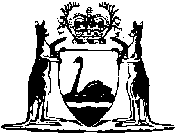 